Pielikums Nr.1Madonas novada pašvaldības domes15.02.2022. lēmumam Nr. 82(protokols Nr. 3, 13. p.) 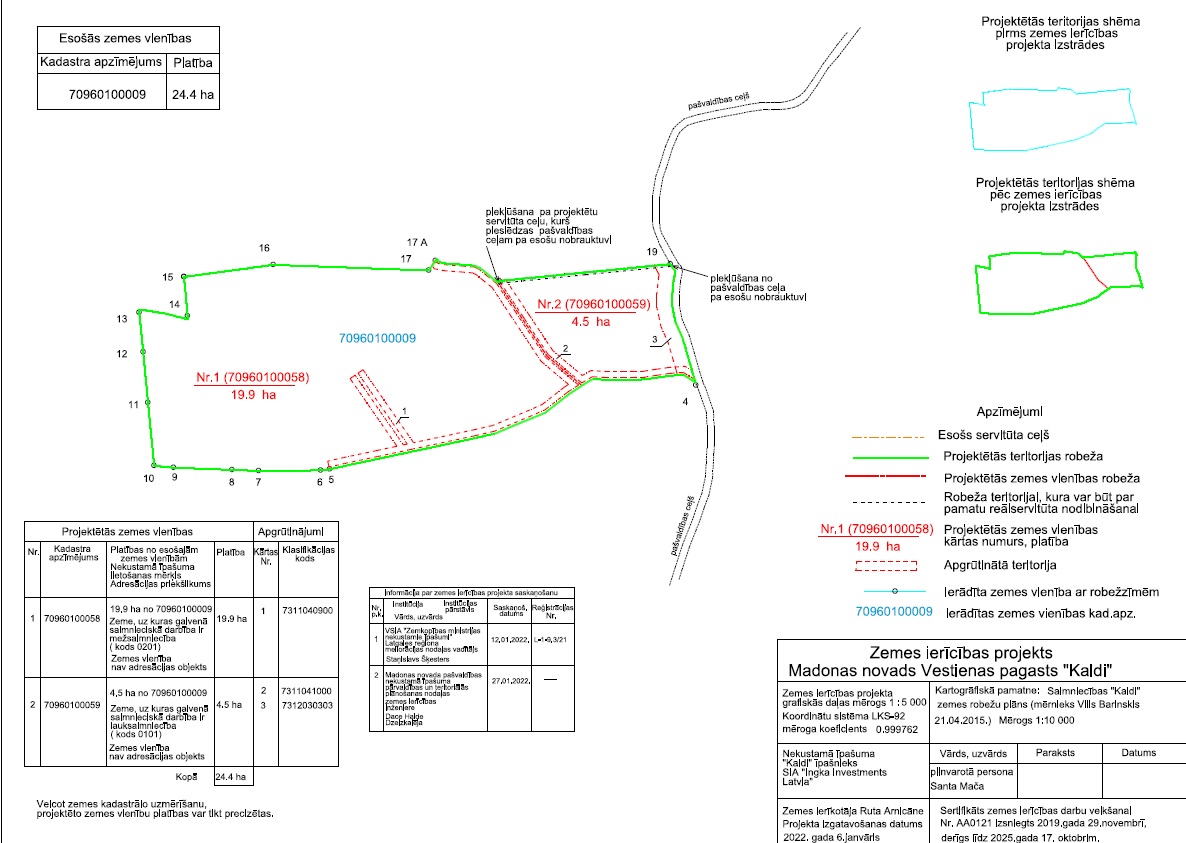 